Publicado en Madrid el 20/07/2016 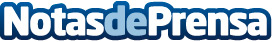 WOW, mi otro móvil!, la app que permite evitar el roaming y compartir saldoWOW, mi otro móvil!, es una app de creación española 100% que permite compartir saldo con otros usuariosDatos de contacto:Francisco Trejo Jiménez639334787Nota de prensa publicada en: https://www.notasdeprensa.es/wow-mi-otro-movil-la-app-que-permite-evitar-el Categorias: Nacional Finanzas Telecomunicaciones Marketing Emprendedores E-Commerce Dispositivos móviles http://www.notasdeprensa.es